הנגשת המסמךבקובץ שלהלן נעשו התאמות הנגשה ככל שניתן. במידת הצורך, ניתן להיעזר במחלקת השירות והתמיכה או ברכזת הנגישות של רשות החדשנותפרטי המציענתונים כללייםפרטי קשרבעלי מניות בתאגיד החממהגופים קשורים לתאגיד החממהחברי מועצת המנהלים של תאגיד החממה (אם ישנה)חברי ועדת ההשקעות של תאגיד החממה (אם ישנה)חברי הוועדה המייעצת של תאגיד החממה (אם ישנה)צוות תאגיד החממה (בהתאם להוראות מסלול הטבה מס' 39 – חממות יזמות בפריפריה (פיילוט) (להלן: "מסלול ההטבה"), על המנכ"ל להיות מועסק במשרה מלאה)תכנית עסקית (בהתאם לסעיף 4.4.1 למסלול ההטבה)סביבת החממההזן טקסט כאן... עידוד, פיתוח וקידום חברות חממההזן טקסט כאן... ניסיון וערך מוסףהערך המוסף של תאגיד החממה ובעלי מניותיוהזן טקסט כאן... היקף ואיכות הניסיון של בעלי המניות בתאגיד החממה הזן טקסט כאן...היקף ואיכות הניסיון של הצוות המיועד לניהול החממה (יש לצרף קורות חיים)הזן טקסט כאן... מקורות מימון ושימושים (בהתאם לסעיף 4.4.5 למסלול ההטבה)תפעול החממה הזן טקסט כאן... עידוד חברות חממה הזן טקסט כאן... השקעות בחברות חממההזן טקסט כאן... מודל עסקיהמודל העסקי של תאגיד החממה ובעלי מניותיוהזן טקסט כאן... הצהרההזן טקסט כאן... פרטי מורשה חתימה בשם תאגיד החממהפרטי מורשה חתימה בשם תאגיד החממהפרטי מורשה חתימה בשם תאגיד החממהחותמת התאגידטופס הצעה לקבלת זיכיון במסגרת הליך תחרותי מכוח מסלול הטבה מס' 39 – חממות יזמות בפריפריה (פיילוט)01/2019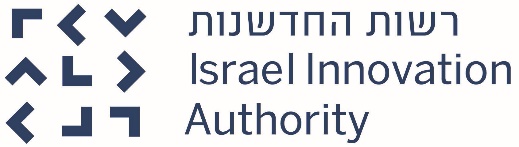 הנחיות להגשת הבקשהיש להשתמש בגרסה העדכנית של מסמך הבקשה. יש להשתמש בגרסת אופיס 2010 ומעלה ובמחשב מבוסס Windows 7 ומעלה המכיל גופן דיוויד.במסגרת הבקשה המוגשת אין לחרוג מ- 50 עמודים.כל השדות במסמך הבקשה הינם חובה. היכן שלא רלוונטי יש לציין "לא רלוונטי".1.30שם המציע בעברית (להלן: "תאגיד החממה")מועד התאגדות תאגיד החממה שם תאגיד החממה באנגליתכתובת אתר החממה המוצעסוג תאגיד החממההאם מתוכנן מתחם עבודה?מספר זיהוי של תאגיד החממה אצל רשם החברותכתובת מתחם עבודה מוצע (אם מתוכנן)שם איש קשרתפקידמספר טלפוןכתובת דוא"לשם בעל המניותמדינת רישום/אזרחותמס' רשם/זהותשיעור אחזקות בדילול מלא (%)טלפון2345678910סה"כ100%שם התאגידמדינת רישום/אזרחותמס' רשם/זהותתחום פעילותטלפון2345678910שם מלאכתובתדוא"להשכלהתפקיד נוכחי או אחרון2345678910שם מלאכתובתדוא"להשכלהתפקיד נוכחי או אחרון2345678910שם מלאכתובתדוא"להשכלהתפקיד נוכחי או אחרון2345678910שם מלאת"זתפקיד מיועד בחממההיקף משרה (%)תפקיד נוכחי או אחרון2345678910יש להתייחס לנושאים הבאים:[1] סביבת החממה בה תפעל החממה (בהתאם לסעיפים 2.1 ו2.22 למסלול ההטבה).[2] מצב מערכת החדשנות (עוגנים, מיזמים מקומיים וחברות הזנק) הקיים בסביבת החממה המוצעת.יש להתייחס לנושאים הבאים:[1] תחומי פעילות של חברות חממה אותן תפתח ותקדם החממה והאם הם נסמכים על עוגנים רלבנטיים בסביבת החממה;[2] מקור למיזמים מקומיים (מוסדות מחקר, מוסדות להשכלה גבוהה, יזמים המתגוררים בסביבת החממה ואחרים) ותהליך סינון המיזמים, לרבות הקריטריונים לבחירתם כחברות חממה;[3] תכנית לעידוד חברות חממה, לרבות פיתוח וקידום החברות מעבר לקיים בסביבת החממה (לרבות שירותים והנחיה טכנולוגית ועסקית שתספק החממה לחברות החממה);[4] תהליך מעקב ובקרה של החממה אחר התקדמות חברות החממה ופעילותן בסביבת החממה (לרבות מול רשות החדשנות); [5] תכנית להשארת פעילות יזמים ומיזמים מקומיים בסביבת החממה ו/או למשיכת יזמים ומיזמים לפעול בסביבת החממה; [6] תכנית להעשרת מערכת החדשנות מעבר לקיים בסביבת החממה, לרבות חיבורים בין חברות חממה לעוגנים;[7] תכנית להגברת אפשרויות התעסוקה של עובדים על-ידי עוגנים וחברות הזנק בסביבת החממה.שנת זיכיון/                                      צפי מס' חברות חממה12345צפי מספר חברות חממה כולל צפי מספר חברות חממה שיתמכו במסגרת מסלול ההטבה במסגרתו מוגשת ההצעה לקבלת זיכיוןצפי מספר חברות חממה במסגרת מסלולי הטבות אחרים של רשות החדשנותצפי מספר חברות חממה שלא במסגרת מסלולי ההטבות של רשות החדשנות פרט והסבר ביחס לתקופת הזיכיון את הנושאים הבאים:[1] הניסיון והיכולות של כל אחד מבעלי המניות של תאגיד החממה והתרומה הצפויה לחממה ולחברות החממה;[2] שותפויות עסקיות ואסטרטגיות של תאגיד החממה ו/או בעלי מניותיו עם עוגנים בסביבת החממה;[3] תרומת תאגיד החממה ו/או בעלי מניותיו לעידוד שיתוף פעולה בין חברות חממה לבין עוגנים בסביבת החממה;[4] ביחס לאמור לעיל, יש לפרט יכולות משלימות בין בעלי המניות.  הנחייהבהתאם לסעיף 4.4.2 למסלול ההטבה. פרט והסבר ביחס למועד הגשת הבקשה את הנושאים הבאים ביחס לכל בעל מניות:[1] ליווי ותמיכה ליזמים או לחברות הזנק בגיבוש רעיונות טכנולוגיים (מספר יזמים או חברות הזנק, מידת המעורבות בתהליך);[2] גיוס הון וביצוע השקעות בחברות הזנק (סך השקעות כולל, מספר חברות);[3] יצירת קשרים עסקיים ואסטרטגיים עם עוגנים ושותפים אסטרטגיים אחרים וחיבורם עם מיזמים טכנולוגיים ;[4] היקף ואיכות הניסיון בניהול חברות הזנק;[5] עבודה עם ומול יזמים, חברות הזנק ועוגנים באזור פריפריה;[6] ביחס לאמור לעיל, יש לפרט תחת איזו מסגרת נצבר הניסיון ותחומי הפעילות.הנחייהבהתאם לסעיף 4.4.3 למסלול ההטבה.פרט והסבר ביחס למועד הגשת הבקשה את הנושאים הבאים ביחס לכל איש צוות:[1] רקע וניסיון רלבנטי של מנכ"ל החממה המיועד עם יזמים וחברות הזנק;[2] קשרים של מנכ"ל החממה המיועד עם עוגנים, בעיקר גורמי תעשייה ואקדמיה;[3] רקע וניסיון רלבנטי של שאר חברי הצוות בליווי ותמיכה ביזמים וחברות הזנק;[4] ביחס לאמור לעיל, יש לפרט את הניסיון באזור פריפריה ואת הגופים תחתיהם צברו אנשי הצוות את הניסיון. הנחייהבהתאם לסעיף 4.4.4 למסלול ההטבה.נא להתייחס לנושאים הבאים ביחס לתקופת הזיכיון ולכל שנת זיכיון בנפרד:[1] סכום ההוצאות המתוכננות בתפעול החממה ופירוט השימושים (בהתאם לאמור בנהלי מסלול ההטבה).נא להתייחס לנושאים הבאים ביחס לתקופת הזיכיון ולכל שנת זיכיון בנפרד:[1] סכום ההוצאות המתוכננות לעידוד חברות חממה ופירוט השימושים (בהתאם לאמור בנהלי מסלול ההטבה).נא להתייחס לנושאים הבאים ביחס לתקופת הזיכיון ולכל שנת זיכיון בנפרד:[1] מדיניות השקעות בחברות חממה הנתמכות מכוח מסלול ההטבה (סך כולל של ההשקעות, קריטריונים ועוד);[2] מדיניות השקעות בחברות חממה הנתמכות מכוח מסלולי הטבות אחרים של רשות החדשנות (סך כולל של ההשקעות, קריטריונים, פירוט מסלולי ההטבות הרלוונטיים, סכום השקעה בכל חברה, זהות המשקיע – תאגיד החממה ו/או בעל/י מניותיו);[3] מדיניות השקעות בחברות חממה שלא במסגרת מסלולי הטבות של רשות החדשנות (סך כולל של ההשקעות, קריטריונים, סכום השקעה בכל חברה, זהות המשקיע – החממה או בעל/י המניות בתאגיד החממה).תאר ופרט את:[1] המודל העסקי של תאגיד החממה וכל אחד מבעלי מניותיו.הריני מצהיר בזה כי המידע המופיע בהצעה זו הינו למיטב ידיעתי המידע הנכון, המעודכן ביותר והמלא המצוי בידי ובידיעתי האישית וכי אני מתחייב להודיע לרשות החדשנות על כל מידע חדש שיהיה קיים בידי ובידיעתי האישית ואשר יהיו בו כדי להשפיע על ההצעה ויכולת תאגיד החממה מכל היבט ו/או עניין שהוא.במידה והאמור אינו נכון - יש לפרטשם מלאטלפון תפקידכתובת דוא"למס' זהותחתימהשם מלאטלפון תפקידכתובת דוא"למס' זהותחתימהשם מלאטלפון תפקידכתובת דוא"למס' זהותחתימה